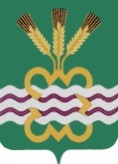 РОССИЙСКАЯ  ФЕДЕРАЦИЯСВЕРДЛОВСКАЯ  ОБЛАСТЬДУМА  КАМЕНСКОГО  ГОРОДСКОГО  ОКРУГАСЕДЬМОЙ  СОЗЫВВнеочередное заседаниеРЕШЕНИЕ № 140  29 сентября 2022 годаО результатах опроса граждан, проживающих на территории муниципального образования «Каменский городской округ» по вопросу присвоения населенному пункту с предполагаемым наименованием поселок Солнечный, входящему в состав территории муниципального образования «Каменский городской округ», наименования «поселок Солнечный»Руководствуясь Порядком проведения опроса граждан в муниципальном образовании «Каменский городской округ», утвержденным Решением Думы Каменского городского округа от 24.01.2019 № 331, Решением Думы Каменского городского округа от 08.09.2022 № 131 «О назначении и проведении опроса граждан, проживающих на территории муниципального образования «Каменский городской округ» по вопросу присвоения населенному пункту с предполагаемым наименованием поселок Солнечный, входящему в состав территории муниципального образования «Каменский городской округ», наименования «поселок Солнечный», в соответствии с протоколом Комиссии по проведению опроса граждан от 26.09.2022 № 01, Дума Каменского городского округаРЕШИЛА:1.	Утвердить протокол опроса граждан, проживающих на территории муниципального образования «Каменский городской округ», для выявления мнения населения по вопросу присвоения населенному пункту с предполагаемым наименованием поселок Солнечный, входящему в состав территории муниципального образования «Каменский городской округ», наименования «поселок Солнечный» (прилагается).2.	Признать опрос граждан, проживающих на территории муниципального образования «Каменский городской округ», для выявления мнения населения по вопросу присвоения населенному пункту с предполагаемым наименованием поселок Солнечный, входящему в состав территории муниципального образования «Каменский городской округ», наименования «поселок Солнечный», прошедшего в период с 24 по 25 сентября 2022 года, состоявшимся.3.	Установить на основании полученных результатов опроса граждан, что мнение населения Каменского городского округа по вопросу присвоения географическому объекту – населенному пункту с предполагаемым наименованием поселок Солнечный, входящему в состав территории муниципального образования «Каменский городской округ», наименования поселок Солнечный, является положительным.4.	Направить настоящее Решение в Законодательное собрание Свердловской области.5.	Опубликовать настоящее Решение в газете «Пламя» и разместить в сети Интернет на официальном сайте муниципального образования «Каменский городской округ».6.	Настоящее Решение вступает в законную силу на всей территории Каменского городского округа со дня официального опубликования.7.	Контроль исполнения настоящего Решения возложить на постоянный Комитет Думы по социальной политике (А.В. Кузнецов).Председатель Думы Каменского городского округа                  				      Г.Т. Лисицина